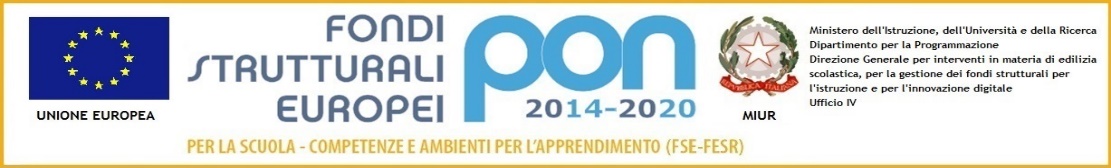 Codice progetto 10.8.6A-FESRPON-LO-2020-125Istituto Comprensivo  DOSOLO-POMPONESCO-VIADANA, Via Colombo 2 , 46030  San Matteo d/C (MN).Tel. 0375  800041   Sito: :   www.icdosolopomponescoviadana.edu.it e-mail: mnic83000q@istruzione.it, icdsp2013@gmail.com, mnic83000q@edu.istruzione.it Allegato 1 al Protocollo di AccoglienzaSCUOLA : _______________________________________ CLASSE/SEZ __________________TRACCIA PER LA RILEVAZIONE DELLA BIOGRAFIA LINGUISTICA DELL’ALUNNO/ADati personaliSesso: _____________________________________________________________________Nazionalità: _________________________________________________________________Anno di nascita: _____________________________________________________________Data di arrivo in Italia: ________________________________________________________Presenza di fratelli o sorelle          sì            noSe sì, età e classe frequentata: ___________________________________________________Storia scolastica dell’alunno/aScuole o classi frequentate nel paese d’origine: __________________________________________________________________________________________________________________Caratteristiche del sistema scolastico-educativo del paese d’origine:- Età ingresso sistema scolastico: _________________________________________________- Durata complessiva in anni scuola dell’obbligo: ____________________________________- Periodo annuale di frequenza scolastica: __________________________________________- Tempo scuola giornaliero e settimanale: __________________________________________Numero medio di alunni per classe: _______________________________________________Discipline scolastiche obbligatorie ed opzionali: _____________________________________________________________________________________________________________________________________________________________________________________________- Eventuale pagella dell’alunno: ___________________________________________________- Eventuale altri inserimenti in scuole italiane: _______________________________________- Altre informazioni: _________________________________________________________________________________________________________________________________________Situazione linguisticaPratiche linguistiche quotidiane: lingua usata per comunicare con i genitori, i fratelli, i familiari: _____________________________________________________________________________La lingua d’origine è: ___________________________________________________________E’ una lingua solo orale o anche scritta? ____________________________________________L’alunno:La parla                                 sì   noLa comprende                       sì   noLa scrive                               sì    noLa legge                                sì    noConosce altre lingue:             sì   noSe sì, quali: __________________________________________________________________A che livello (solo orale o anche scritto): ___________________________________________L’alunno in Italia:frequenta corsi per il mantenimento ed il rinforzo della conoscenza della lingua d’origine: sì   noSe sì, con che frequenza e dove:___________________________________________________L’italiano:lo parla                         sì   nolo comprende               sì   nolo scrive                       sì   nolo legge                        sì   noLivello attuale di competenza della lingua italiana orale e scritta:________________________________________________________________________________________________________________________________________________________________________________________________________________________________________________________________________________________________________________________________________________Possibilità di apprendere e parlare la lingua fuori dal contesto scolastico:  sì    noSe sì, con che frequenza e dove: ______________________________________________________________________________________________________________________________________________Data:                                                                                                compilatore: 